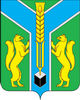 Контрольно-счетная палатамуниципального образования «Заларинский район»З АК Л Ю Ч Е Н И Е  № 14/31-зКонтрольно-счетной палаты МО «Заларинский район» на проектбюджета Владимирского муниципального образования на 2023 год и плановый период 2024 и 2025 годов02 декабря  2022 года                                                                                     п.ЗалариНастоящее заключение подготовлено мною, аудитором   Контрольно-счетной палаты МО «Заларинский район»  Кантонист Т.С.., на основании Положения о КСП, плана работы КСП на 2022 год, поручения председателя №37-П от 02.12.2022 года, соглашения о передаче Контрольно-счётной палате полномочий по осуществлению внешнего муниципального финансового контроля, в рамках стандарта внешнего муниципального финансового контроля «Порядок осуществления КСП предварительного контроля  формирования проекта местного бюджета на очередной финансовый год и плановый период» (СВМФК-3).Общие положенияПроект бюджета Владимирского муниципального образования (далее – Владимирского МО, поселение) представлен в Контрольно-счетную палату своевременно.Проект бюджета поселения  сформирован на 3 года:  на 2023 год и плановый период 2024 и 2025 годов. Перечень документов и материалов, представленных одновременно с проектом бюджета, в основном, соответствует требованиям ст. 184.2 Бюджетного кодекса РФ. Формирование основных параметров  бюджета поселения на 2023 год и плановый период 2024 и 2025 годов осуществлялось на основании ожидаемых параметров исполнения бюджета за текущий 2022 год, показателей прогноза социально-экономического развития муниципального образования  до 2024 года, основных направлений бюджетной и налоговой политики Владимирского МО на 2023-2025 годов. Учтены изменения, внесенные в Бюджетный кодекс РФ, Налоговый кодекс.Анализ прогноза  социально-экономического развитияВладимирского муниципального образования на 2023-2025 годыВ соответствии с требованиями ст.173 Бюджетного кодекса РФ, одновременно с проектом бюджета  представлены отдельные показатели прогноза социально-экономического развития поселения на 2023 – 2025 годы. В муниципальном образовании разработана концепция социально-экономического развития  поселения, сформированы приоритеты социально-экономического развития до 2024 года, Программа комплексного развития социальной инфраструктуры Владимирского МО на 2021-2033гг., утверждённая постановлением администрации №65 от 01.12.2016г.Для расчета проекта бюджета поселения за основу приняты отдельные показатели развития экономики,  направленные в основном, на поддержание достигнутого уровня развития. Анализ отдельных показателей прогноза социально – экономического развития Владимирского муниципального образования на 2023-2025 годы показал:Выручка от реализации товаров (работ, услуг) составит на 2023-2024 годы планируется в сумме 0,67 млн.руб. ежегодно и на 2025 год – 0,677 млн.руб.Среднесписочная  численность  работающих составит в  2023-2024 годах, по сравнению с 2022 годом,  планируется на одном уровне –271 человек и 2025 году – 274 человека.Фонд оплаты труда составит  на 2023-2024 годы в сумме 7,954 млн.руб. ежегодно на уровне 2022 года и на 2025 год – 8,033 млн.руб.Согласно прогнозу, в муниципальном образовании на 2022 год зарегистрировано 3 индивидуальных предпринимателя на 2023-2025 годы запланировано на этом же уровне.Анализ отдельных показателей прогноза социально-экономического развития   показал, что в уровне жизни населения Владимирского МО  в 2023 году, по сравнению с 2022 годом,  и в плановом периоде 2024-2025 годов, значительные изменения  не планируются.Основные направления бюджетной и налоговой политики на 2023-2025 годыВ составе документов к  проекту бюджета  представлено Положение об основных направлениях бюджетной и налоговой политики Владимирского МО на 2023 год и плановый период 2024 и 2025 годов (далее – Основные направления).Основной целью бюджетной и налоговой политики поселения, является обеспечение сбалансированности  и устойчивости бюджетной системы муниципального образования.Проведение  работы по повышению качества бюджетного планирования, увеличению поступлений доходов в бюджет,  оптимизации расходов и распределение финансовых ресурсов на приоритетные направления.В ходе проведения анализа представленных направлений Контрольно-счетной палатой отмечено, что основные цели и задачи  бюджетной и налоговой политики поселения связаны с  направлениями бюджетной и налоговой политики района на 2023 год и плановый период 2024 и 2025 годов.Основные параметры  бюджета Владимирского МО  на 2023 год и плановый период 2024 и 2025 годовтыс.рублейАнализ доходной части бюджетаДоходы бюджета Владимирского МО на 2023 год предлагается утвердить в объеме 16293,2 тыс.руб., что на 14 143,2 тыс.руб. или на 46,5% меньше ожидаемого исполнения  2022 года. На плановый период: в   2024 году в сумме 14 426,5 тыс.руб. с уменьшением на 13%  к уровню 2023 года и в 2025 году в сумме 14 468,9 тыс.руб. с увеличением на 1,5% к уровню 2024 года.Собственные доходы бюджета поселения запланированы на 2023 год в сумме 3318,8 тыс.руб., что на 50,7 тыс.руб.  меньше   ожидаемого исполнения 2022 года, в 2024 году в сумме 3 523,7 тыс.руб. (+6%) и  в 2025 году – 3 646,3 тыс.руб. (+3,4%).                                                                                                                                                                                                                                          В соответствии с действующим законодательством, все источники доходов бюджета поселения закреплены за соответствующими главными администраторами доходов, которые отражены в Приложении № 3 к решению о  проекте бюджета, и которые обязаны осуществлять контроль за правильностью исчисления налогов, полнотой и своевременностью их уплаты, принимают решения о взыскании пени и штрафов по ним.Налог на доходы физических лиц, прогноз поступления налога в бюджет в 2023 году составляет 1330,0 тыс. руб. с увеличением на 3% к ожидаемым поступлениям 2022 года и на плановый период 2024-2025 годов с небольшим увеличением на 1,5% ежегодно. Расчет основан на данных по фонду оплаты труда и социальным  выплатам работникам предприятий, бюджетных учреждений  и денежного содержания муниципальным служащим.Налоги на товары (работы, услуги), реализуемые на территории Российской Федерации, прогноз поступлений по акцизам по подакцизным товарам (продукции), производимым на территории Российской Федерации рассчитан на основании данных Управления Федерального казначейства Иркутской области, план на 2023 год составил 1648,8 тыс. рублей (+5%) к ожидаемым поступлениям 2022 года, на 2024 год в сумме 1833,7 тыс.руб. (+5%) и на 2025 год  в сумме 1936,3 тыс.руб. (+5%). Указанные средства образуют дорожный фонд поселения и составляют  49 % от объема собственных доходов бюджета поселения.Главным администратором данного вида доходов является Федеральное казначейство по Иркутской области, которое доводит информацию об объемах поступлений акцизов в бюджеты поселений. Налоги на имущество:- налога на имущество физических лиц планируется получить в 2023-2025 годах в сумме 40,0 тыс.руб. ежегодно на   уровне  ожидаемых  поступлений   2022 года.- земельный налог прогнозируется на 2023-2025 годы   в объеме 300,0 тыс.руб. ежегодно, на уровне  ожидаемых поступлений 2022 года.Безвозмездные поступленияБезвозмездные поступления из бюджетов других уровней на 2023 год составят 12974,4  тыс.руб., что на 52,1% ниже  ожидаемых поступлений 2022 года. На плановый период запланировано на 2024 год в сумме 10726,6 тыс.руб. со снижением на 17,4% и на 2025 год в сумме 10822,6 тыс.руб.  с  увеличением на 1% к 2024 году.Удельный вес  безвозмездных поступлений в общем объеме доходов бюджета поселения в  2023 году составит 79%, а по ожидаемому исполнению 2022 года этот показатель составит - 88% от общего объема доходов бюджета поселения. Безвозмездные поступления:- дотация бюджетам поселений на выравнивание  бюджетной обеспеченности из бюджета района составит в 2023 году – 12 400,00 тыс.руб. с уменьшением на 3% к ожидаемому исполнению 2022 года, а в 2024 году – 10 143,9 тыс.руб. или снижение на 18% и в 2025 году – 10 233,0 тыс.руб. с увеличением на 0,8% к уровню 2024 года;- субвенция на осуществление первичного воинского учета  из федерального бюджета, в 2023 году  планируется в сумме 173,7 тыс.руб. или с увеличением на 4% к ожидаемому исполнению 2022 года, на 2024 год – 182,0 тыс.руб. (+3%) и  на 2025 год – 188,8 тыс.руб. (+3,7%);- субвенция на осуществление областного государственного полномочия по осуществлению перечня должностных лиц органов местного самоуправления, уполномоченных составлять протоколы об административных нарушениях, предусмотренных отдельными законами Иркутской области об административной ответственности планируется на 2023-2025 годы в сумме 0,7 тыс.руб. ежегодно;- субсидии на реализацию мероприятий перечня проектов народных инициатив планируется на 2023 – 2025 годы год в сумме 400,0 тыс.руб. ежегодно  в 2 раза больше ожидаемого исполнения 2022 года;Проверкой установлено: все средства федерального, областного бюджета и бюджета МО «Заларинский район», которые на данный момент определены для муниципального образования в проекте областного и районного бюджета, отражены в доходной части  проекта бюджета.Расходы бюджета Владимирского муниципального образованияОсновные параметры бюджета по расходам  на 2023 годи на плановый период 2024 и 2025 годовРасходы бюджета поселения на 2023 год предлагается утвердить в объеме 16 459,1 тыс.руб., что меньше ожидаемого исполнения 2022 года на 22 200,46 тыс.руб.  или 58%. На 2024 год запланированы в сумме 14 426,5 тыс.руб. с уменьшением  расходов к уровню 2023 года на 12,4% и на 2025 год - в сумме 14 651,2 тыс.руб. с увеличением на 1,5% к уровню  2024 года. Согласно требованиям ст.184.1  Бюджетного Кодекса РФ  утверждены  объемы условно утверждаемых расходов,  не распределенных  в расходной части бюджета в плановом периоде.  В представленном проекте бюджета района указанные расходы предлагается утвердить в объеме  на 2024 год -  346,1 тыс.руб. и на 2025 год – 703,1 тыс.руб. Проверка показала, что установленные Бюджетным Кодексом нормативы расчета условно утверждаемых расходов соблюдены. Анализ структуры расходов по разделам бюджетной классификации в 2023-2025 годах показал:Раздел 01 «Общегосударственные вопросы». В данном разделе отражены расходы на заработную плату с начислениями главе муниципального образования,  расходы на содержание администрации Владимирского муниципального образования. Объем резервного фонда прогнозируется в  сумме 1 тыс.руб. ежегодно и используется на цели в соответствии с Положением о порядке расходования средств резервного фонда, утвержденным главой администрации.Раздел 01 «Общегосударственные расходы»По данному разделу на 2023 год планируется расходы в размере 10 575,1 тыс.руб. на 1 715,8 тыс.руб. или на 1% меньше ожидаемого исполнения 2022 года. В 2024 году 14250,3 тыс.руб. со снижением на 34% и  в 2025 году с  уменьшением на 1% в сумме 14468,9 тыс.руб.По подразделу 0102 «Расходы на содержание главы администрации поселения» запланированы в 2023 году  сумме 1214,6 тыс.руб. с уменьшением на 20% к уровню ожидаемого исполнения  2022 года, на 2024-2025 годы в сумме 1366,4 тыс.руб. (+12,0 %).По подразделу 0104 «Расходы на содержание администрации поселения» на 2023 год в сумме 5258,9 тыс.руб. с уменьшением на 12,3% к ожидаемому исполнению 2022 года, на 2024-2025 годы – 6053,2 тыс.руб. с увеличением на 15% к уровню 2023 года.По подразделу 0111 «Резервные фонды» предусмотрены расходы в резервный фонд на 2023-2025 годы в сумме  1,0 тыс.руб. ежегодно.По подразделу 0113 «Другие общегосударственные вопросы» предусмотрены расходы: - на определение перечня должностных лиц органов местного самоуправления, уполномоченных составлять протоколы об административных правонарушениях, предусмотренных отдельными законами Иркутской области об административной ответственности  на 2023-2025 годы в сумме 0,7 тыс.руб. ежегодно;- расходы по администрации муниципального образования на 2023 год – 4100,7 тыс.руб., на 2024-2025 годы –  100,7 тыс. руб. По подразделу 0203 «Национальная оборона» отражены расходы за счет средств федерального бюджета по  осуществлению первичного воинского учета на территориях, где отсутствуют военные комиссариаты. Расходы по данному подразделу на 2023-2025 годы отражены в сумме 173,7 тыс.руб., 182,0 тыс.руб. и 188,8 тыс.руб. соответственно.  По разделу 03 «Национальная безопасность и правоохранительная деятельность» обозначены расходы на 2023-2025 годы в сумме 3,0 тыс.руб. ежегодно. Предусмотрены расходы  по 3 муниципальным  программам:- МП «Пожарная безопасность на территории МО» на 2023-2025 годы в сумме 1,0 тыс.руб. ежегодно;- МП «Комплексные меры по профилактике злоупотребления наркотическими средствами и психотропными веществами» на 2023-2025 годы в сумме 1,0 тыс.руб. ежегодно;- МП «Профилактика правонарушений, преступлений и общественной безопасности, вт.ч. несовершеннолетних на территории МО»  на 2023-2025 годы в сумме 1 тыс.руб. ежегодно.По подразделу 0409 «Дорожное хозяйство» предусмотрены расходы  дорожного фонда по МП «Комплексное развитие систем транспортной инфраструктуры МО на 2017-2032гг.»  на 2023 год в сумме 1648,8 тыс.руб. с уменьшением на 0,1% к ожидаемому исполнению 2022 года, на 2024 год – 1833,7 тыс.руб. и на 2025 год – 1936,3 тыс.руб. Данные расходы предусмотрены за счет доходов, поступающих от уплаты акцизов по подакцизным товарам.  Раздел 05 «Жилищно-коммунальное хозяйство» запланированы расходы  в сумме: на 2023 год – 800,0 тыс.руб., на 2024 год – 800,0 тыс.руб. и на 2025 год – 800,0 тыс.руб.По подразделу 02 «Коммунальное хозяйство» запланированы расходы по 3 муниципальным программам на 2023-2025 годы в сумме 173,0 тыс.руб. ежегодно. По подразделу 03 «Благоустройство» запланированы расходы:- на прочие мероприятия по благоустройству поселения на 2023-2025 годы – 627,0 тыс.руб.По разделу 08 «Культура» сумма расходов составит в 2023 году – 3087,5 тыс.руб. с увеличением  на 0,3% к ожидаемому исполнению 2022 года, на 2024 год – 3569,4 тыс.руб.  (+15%) к 2023 году и в 2025 году – 3327,7 тыс.руб. (-7%) к 2024 году. Данные расходы предусмотрены на поддержку и развитие домов культуры муниципального образования.Источники внутреннего финансирования дефицита бюджетаПрогнозируемый объем дефицита бюджета  поселения на 2023 год  составит  165,9 тыс.руб., на 2024 год – 176,2 тыс.руб., на 2025 год – 182,3 тыс.руб. Источниками финансирования дефицита бюджета по всем трем годам планируется согласно требованиям ст. 96 Бюджетного кодекса РФ кредиты в  кредитных организациях.Верхний  предел  муниципального долга предлагается утвердить по состоянию на 1 января 2024 года в размере 334,4 тыс.руб., на 1 января 2025 года – 510,6 тыс.руб. и на 1 января 2026 года – в размере 692,9 тыс.руб.в соответствии с  требованиями ст. 107 Бюджетного кодекса РФ.Уполномоченным органом, осуществляющим внутренние заимствования, является администрация Владимирского муниципального образования.Анализ текстовой части  проекта решения о бюджете Правовая экспертиза текстовой части проекта решения Думы «О бюджете Владимирского муниципального образования  на 2023 год и плановый период  2024 и 2025 годов» показала:- требования статьи ст. 184.1 Бюджетного кодекса РФ и статьи 24 Положение о бюджетном процессе Владимирского МО, в новой редакции утвержденное  решением Думы от 26.12.2016 года № 129-1/49, в основном исполнены в части отражения основных характеристик и иных показателей местного бюджета.Статьями 1-8 проекта решения о бюджете предусмотрены основные характеристики по доходам, расходам и дефициту местного бюджета на 2023 год и на плановый период 2024 и 2025 годов согласно приложениям №1-8.Статьёй 9  проекта решения бюджета утверждается объем бюджетных ассигнований муниципального дорожного фонда Владимирского муниципального образования:На  2023 год – 1648,8 тыс.руб.На  2024 год – 1833,7 тыс.руб.На  2025 год – 1936,3 тыс.руб.Статьями 10-11 проекта решения о бюджете утверждается программа муниципальных внутренних заимствований и источники внутреннего финансирования дефицита местного бюджета на 2023 год и на плановый период 2024 и 2025 годов согласно приложениям № 9-12.Статьей 12 проекта решения о бюджете  создается резервный фонд  администрация Владимирского  муниципального образования на 2023- 2025 годы  в сумме 1 тыс. руб. ежегодно.Статьей 14 проекта решения о бюджете утверждается верхний предел муниципального долга. Статьёй 16 проекта решения о бюджете установлены дополнительные основания для внесения изменений в сводную бюджетную роспись местного бюджета.Статьей 20 проекта решения о бюджете предусматривается предоставление бюджетным и автономным учреждениям района субсидий на финансовое обеспечение выполнения ими муниципального задания  по оказанию муниципальных услуг и на иные цели.Проект решения Думы «О бюджете Владимирского муниципального образования   на 2023 год и плановый период  2024 и 2025 годов» в основном разработан в соответствии с  требованиями Бюджетного кодекса РФ.Выводы и предложенияЗаключение Контрольно-счётной палаты муниципального образования «Заларинский район» на проект решения Думы «О бюджете Владимирского муниципального образования на 2023 год и плановый период  2024 и 2025 годов» подготовлено в соответствии  с Бюджетным кодексом РФ, Положением о бюджетном процессе Владимирского МО в новой редакции утверждено  решением Думы поселения от 06.09.2016 года  № 87/2, Положением о Контрольно-счетной палате МО «Заларинский район».  Требования статей 184.1, 184.2 Бюджетного кодекса РФ и Положение о бюджетном процессе Владимирского МО, в новой редакции утвержденное  решением Думы от 26.12.2016 года № 129-1/49, в основном исполнены в части отражения основных характеристик и иных показателей местного бюджета в проекте решения Думы о бюджете и предоставления документов и материалов одновременно с проектом решения о бюджете.Доходы бюджета Владимирского МО на 2023 год предлагается утвердить в объеме 16293,2 тыс.руб., что на 14 143,2 тыс.руб. или на 46,5% меньше ожидаемого исполнения  2022 года. На плановый период: в   2024 году в сумме 14 426,5 тыс.руб. с уменьшением на 13%  к уровню 2023 года и в 2025 году в сумме 14 468,9 тыс.руб. с увеличением на 1,5% к уровню 2024 года.Собственные доходы бюджета поселения запланированы на 2023 год в сумме 3318,8 тыс.руб., что на 50,7 тыс.руб.  меньше   ожидаемого исполнения 2022 года, в 2024 году в сумме 3 523,7 тыс.руб. (+6%) и  в 2025 году – 3 646,3 тыс.руб. (+3,4%).                                                                                                                                                                                                                                           Безвозмездные поступления из бюджетов других уровней на 2023 год составят 12974,4  тыс.руб., что на 52,1% ниже  ожидаемых поступлений 2022 года. На плановый период запланировано на 2024 год в сумме 10726,6 тыс.руб. со снижением на 17,4% и на 2025 год в сумме 10822,6 тыс.руб.  с  увеличением на 1% к 2024 году.Удельный вес  безвозмездных поступлений в общем объеме доходов бюджета поселения в  2023 году составит 79%, а по ожидаемому исполнению 2022 года этот показатель составит - 88% от общего объема доходов бюджета поселения. Проверкой установлено: все средства  областного и районного  бюджета, которые на данный момент определены для Владимирского муниципального образования,  отражены в доходной части  проекта бюджета.Расходы бюджета поселения на 2023 год предлагается утвердить в объеме 16 459,1 тыс.руб., что меньше ожидаемого исполнения 2022 года на 22 200,46 тыс.руб.  или 58%. На 2024 год запланированы в сумме 14 426,5 тыс.руб. с уменьшением  расходов к уровню 2023 года на 12,4% и на 2025 год - в сумме 14 651,2 тыс.руб. с увеличением на 1,5% к уровню  2024 года. Согласно требованиям ст.184.1  Бюджетного Кодекса РФ  утверждены  объемы условно утверждаемых расходов,  не распределенных  в расходной части бюджета в плановом периоде.  В представленном проекте бюджета района указанные расходы предлагается утвердить в объеме  на 2024 год -  246,1 тыс.руб. и на 2025 год – 703,1 тыс.руб. Проверка показала, что установленные Бюджетным Кодексом нормативы расчета условно утверждаемых расходов соблюдены. В нарушение ст.184.2 Бюджетного кодекса РФ не представлены проекты  паспортов муниципальных программ  с изменениями ассигнований местного бюджета на 2022 год и на плановый период 2023 и 2024 годов.В нарушение п.2ст.179 Бюджетного кодекса РФ объем бюджетных ассигнований на финансовое обеспечение реализации муниципальных программ и  наименование муниципальных программ, предусмотренных решением «О бюджете Владимирского муниципального образования на 2023год и на плановый период 2024 и 2025 годов»  не соответствуют, утвердившим программу нормативным правовым актам местной администрации муниципального образования.Прогнозируемый объем дефицита бюджета  поселения на 2023 год  составит  165,9 тыс.руб., на 2024 год – 176,2 тыс.руб., на 2025 год – 182,3 тыс.руб. Источниками финансирования дефицита бюджета по всем трем годам планируется согласно требованиям ст. 96 Бюджетного кодекса РФ кредиты в  кредитных организациях.Верхний  предел  муниципального долга предлагается утвердить по состоянию на 1 января 2024 года в размере 334,4 тыс.руб., на 1 января 2025 года – 510,6 тыс.руб. и на 1 января 2026 года – в размере 692,9 тыс.руб. в соответствии с  требованиями ст. 107 Бюджетного кодекса РФ.Необходимо учесть замечания, отмеченные в данном заключении.Представленный проект решения Думы «О бюджете Владимирского муниципального образования  на  2023 год и плановый период 2024 и 2025 годов»  в целом соответствует требованиям бюджетного законодательства Российской Федерации, Иркутской области и нормативно-правовых актов Владимирского муниципального образования и может быть рекомендован к принятию.Аудитор КСПМО «Заларинский район»                                                              Т.С. КантонистОсновные параметры бюджета2022 годожидаемое2023 годТемп роста,%2024 годТемп роста,%2025 годТемп роста,%Доходы, в том числе:30436,416 293,253,514 250,38714 468,9101,5налоговые и неналоговые доходы3369,53 318,8983 523,71063 646,3103,4безвозмездные перечисления27066,912 974,447,910 726,682,610 822,6100Расходы39854,4316 459,14114 426,58714 651,2101Дефицит165,9176,2182,3Основные параметры бюджета2021 год ожидаемое2023 годТемп роста %2024 годТемп роста %2025 годТемп роста %Расходы38659,5616 459,10,4214 426,587,614 651,2101,5Условно утвержденные 346,1703,1Дефицит165,9176,2106,2182,3103,4Процент дефицита к доходам без учета безвозмездных поступлений, дополнительных нормативов отчислений5%5%5%Резервный фонд01-110011100